Фотоматериал к занятию «Я, Моя семья» 2 мл.группа – 2016г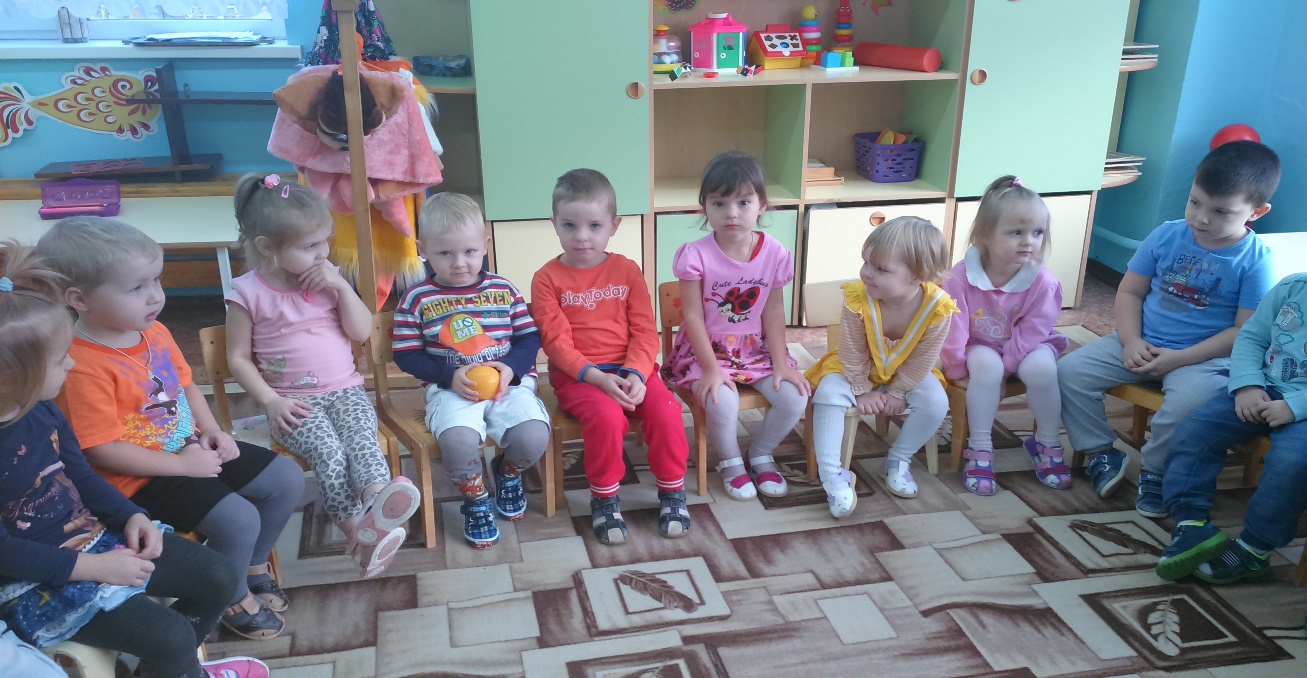 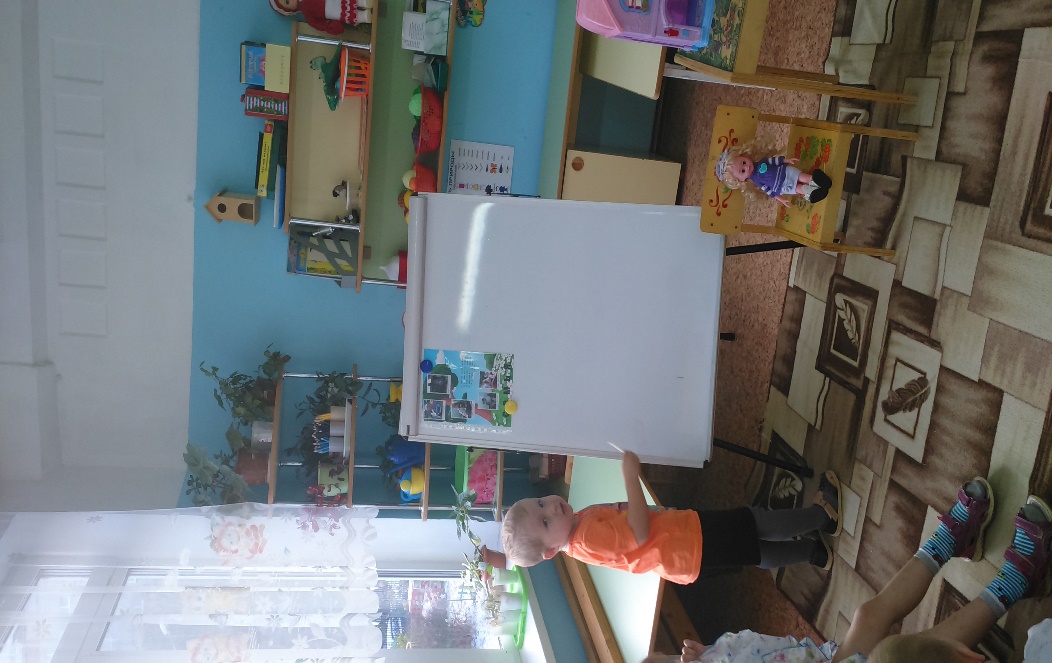 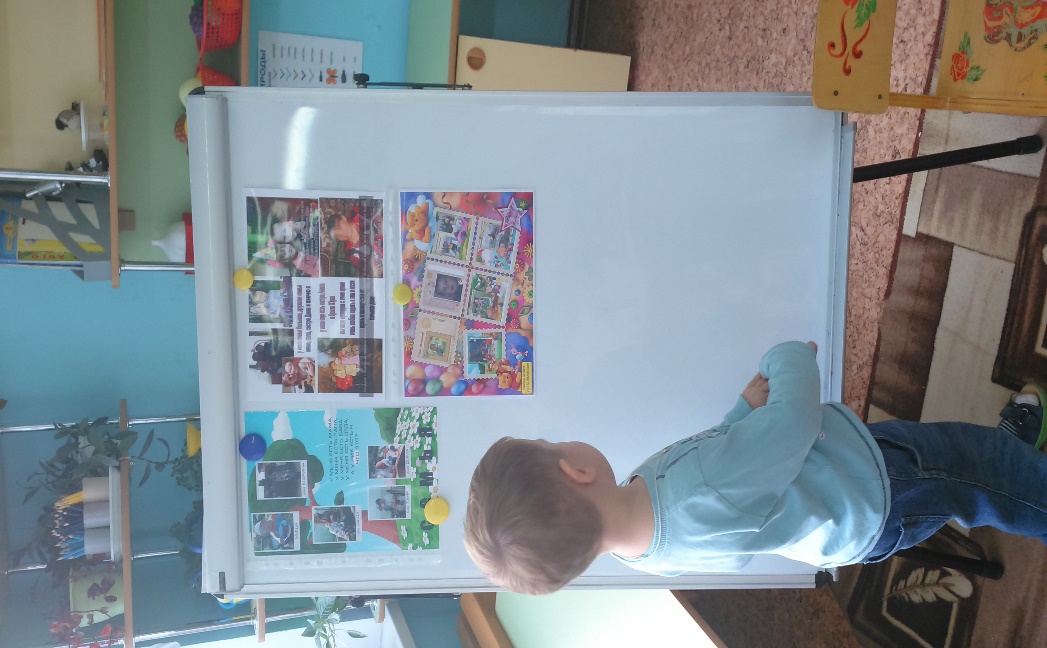 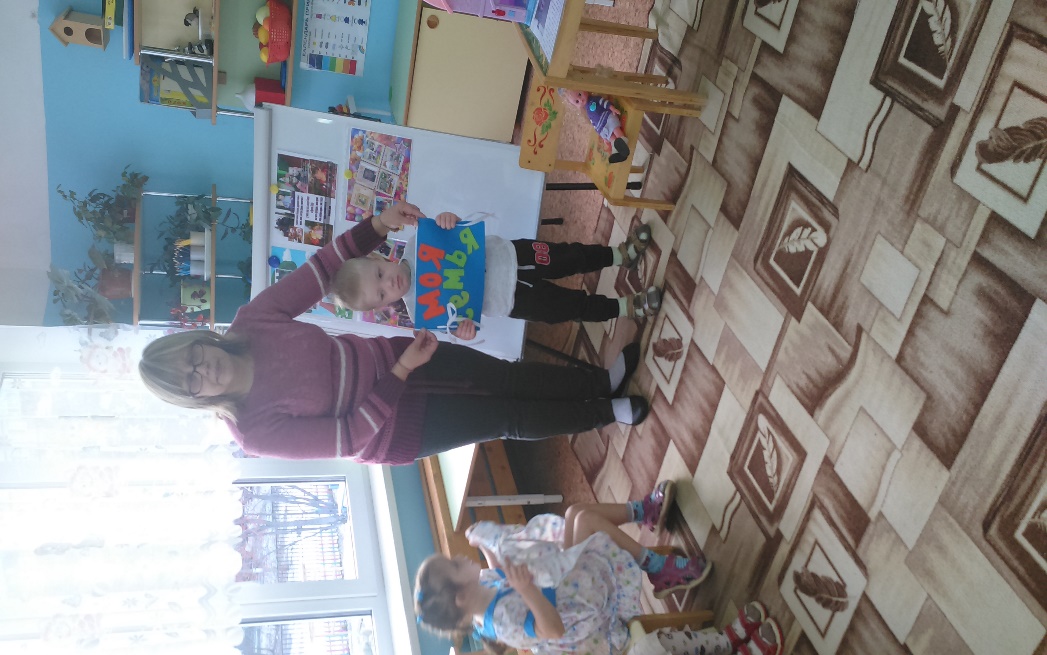 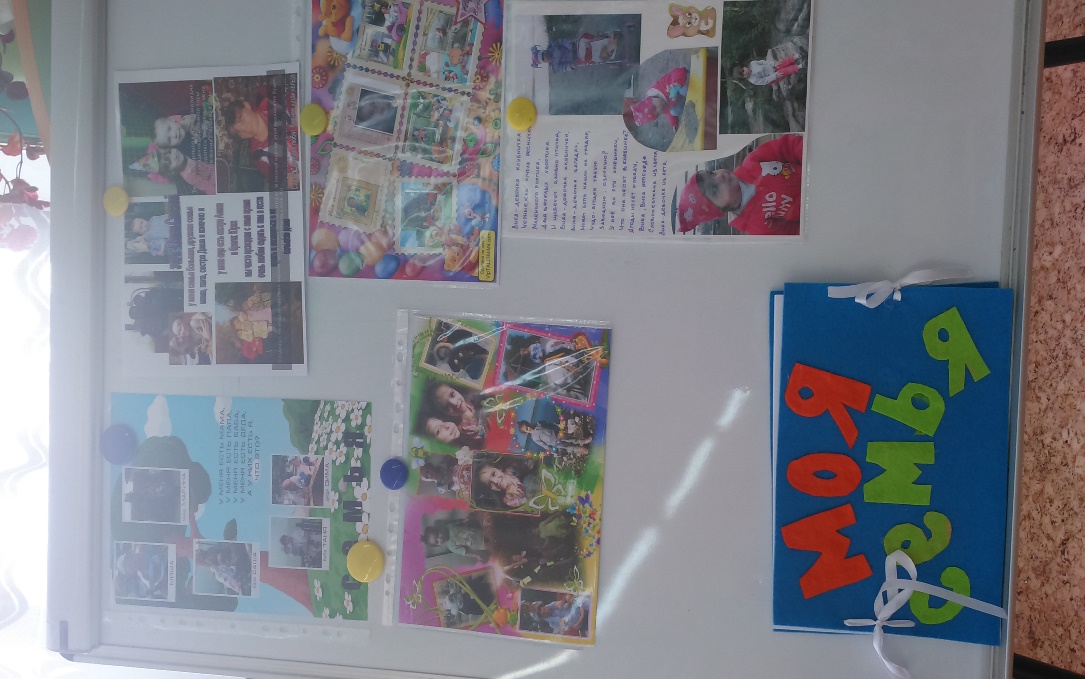 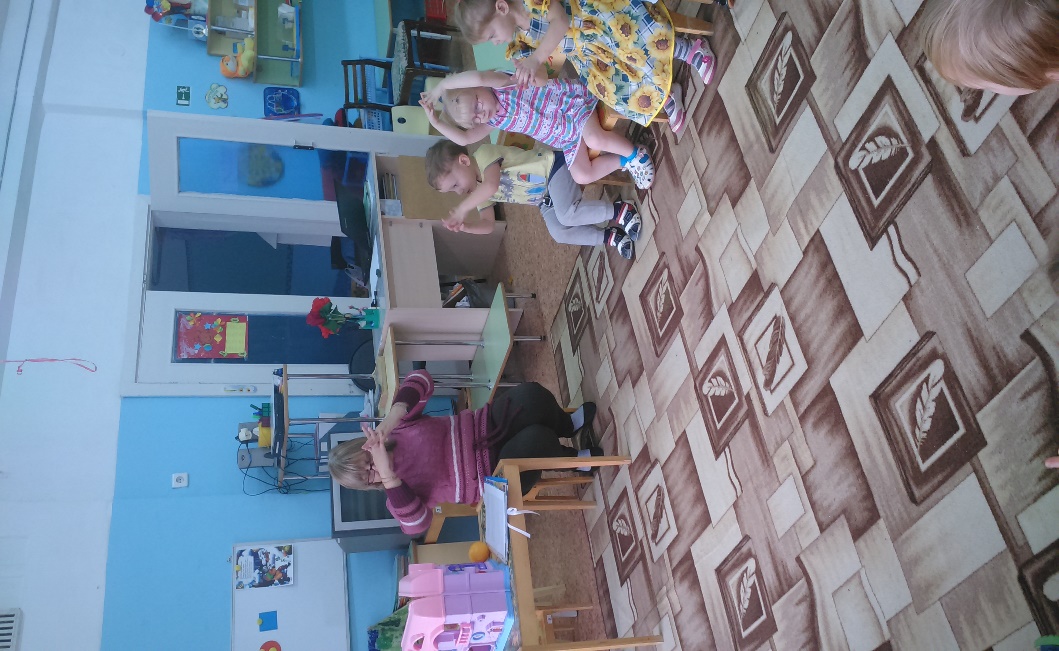 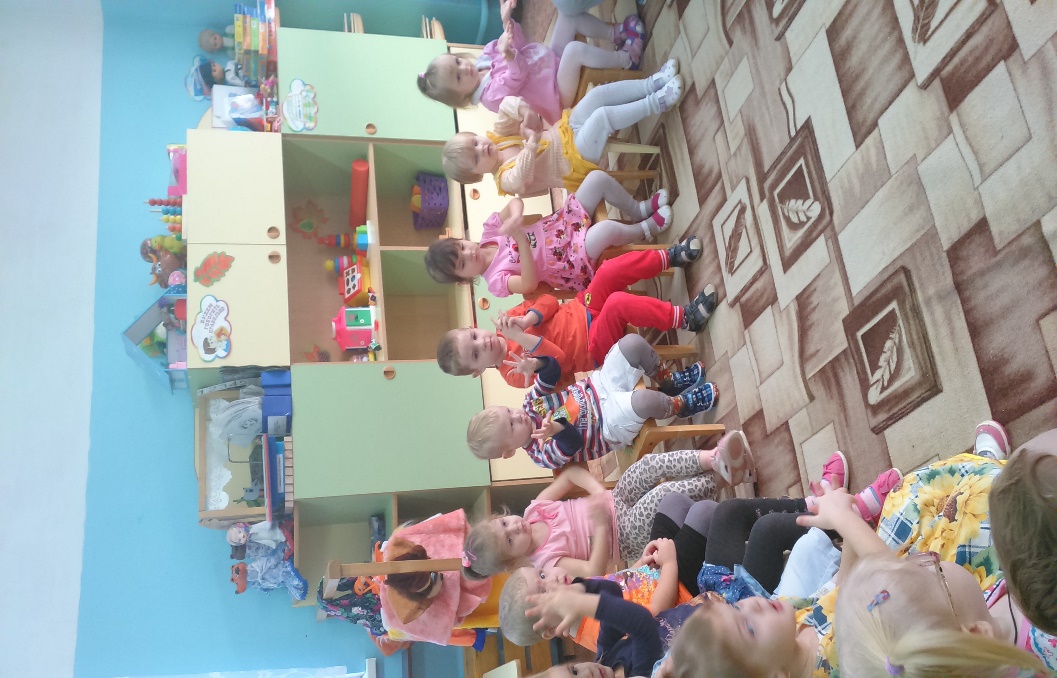 Конспект занятия по познавательному развитию «Моя семья».(речевое развитие, чтение художественной литературы, ознакомление с окружающим миром)Цель: Систематизировать представления детей о семье. Задачи: 1. Воспитывать привязанность ребенка к своему дому, любовь и заботливое отношение к членам своей семьи.2. Закрепить умение называть членов своей семьи, понимать роль взрослых и детей в семье 3. Развивать умение выражать свои чувства по отношению к близким людям; развивать диалогическую форму речи.Демонстрационный материал: кукла, домик для куклы, фотоколлаж моя семья Предварительная работа: Беседы на тему: «Я и моя семья», рассматривание иллюстраций с изображением диких и домашних животных, птиц и их детенышах в НОД и самостоятельной деятельности; рассматривание фотоальбома «Моя семья».Чтение художественной литературы: Дора Габе «Моя семья»; К.Д.Ушинский «Петушок с семьей», разучивание загадок и потешек о семье.Игровые ситуации: «У нас в гостях бабушка», «Как мы маме помогали». Дидактические игры: «Чей малыш», «Назови ласково», «Мамины помощники», «Собери картинку».Сюжетно-ролевые игры: «Дочки-матери», «Семья». Подвижные игры: «Курочка-хохлатка».Пальчиковые игры: «Ладушки», «Моя семья».Ход занятия:В: Утром встали малыши,                                                                                                 В детский садик свой пришли.                                                                                 Гости здесь у нас с утра,                                                                             Поздоровайтесь, друзья!                                                                                                   Д: Здравствуйте!                                                                                                                В: А теперь, я с вами ещё раз поздороваюсь!                                                              Игра «Здравствуйте, ребята!»- Здравствуйте, ребята! Вы, ребята, котята? (Нет)                                                          - Здравствуйте, ребята! Вы, ребята, козлята? (Нет)                                                                 - Здравствуйте, ребята! Вы, ребята, поросята? (Нет)                                                            - А кто вы? У вас есть имя, фамилия? Д: Да.В: Ну-ка, ну-ка, не молчите и скорей их назовите Д: Меня зовут Любовь Викторовна. А как зовут вас?Д: Меня зовут… (передавая мяч друг другу). В: Ну вот мы и знаем, что вы не козлята и не котята, а дети, у которых есть имя и фамилия.Ребята, что за домик тут стоит, а в окошке свет горит... Давайте-ка его рассмотрим, повторяйте за мной!Пальчиковая игра «Дом»У дома есть крыша, (руки треугольником над головой)                                                У дома есть окно, (показываем с помощью пальчиков прямоугольник)                    У дома есть дверь, (ладони перед грудью)                                                                    А в двери есть замок: (скрестили пальцы ладоней в кулак)                                         Кто его открыть бы смог? (покрутили скрещенными в замок пальцами)                       Тук-тук-тук, тук-тук-тук, открывайте - я ваш друг! (кулачком стучат по ладони)В: Что-то никто не открывает, постучу еще разок: тук-тук-тук! (стучим в дверь дома, из него появляется кукла Маша)                                                                     -Здравствуй, Маша! Какой красивый у тебя дом! (рассматриваем дом).С кем ты живешь в нем?Маша: Здравствуйте, ребята, послушайте мое стихотворение. У меня есть папа,                                                                                                                У меня есть мама,                                                                                                               У меня есть дедушка,                                                                                                      У меня есть бабушка,                                                                                                        У меня есть братик,                                                                                                         А у них есть я. Это вся моя ... (семья).                                                                                   Д: Семья.                                                                                                                        Маша: Правильно, молодцы, я живу в этом доме со своей семьёй. Мы живем дружно, помогаем и заботимся друг о друге, весело и интересно проводим время: гуляем, ходим в кино, в цирк, в гости.В: Ты знаешь, Маша, у каждого из наших детей тоже есть семья! Правда, ребята?                                                                                                                                  Д: Да.                                                                                                                                    В: Маша, присаживайся на стульчик, мы с ребятами тебе сегодня расскажем о семье.Д: Презентация «Моя семья» (дети рассказывают о своей семье).                                    В: Сейчас я вам загадаю загадку, а вы, ребята, подскажете Маше, о ком идет речь: Кто нежнее всех на свете?                                                                                           Кто готовит нам обед?                                                                                                      И кого так любят дети?                                                                                                     И кого прекрасней нет?                                                                                               Кто читает на ночь книжки?                                                                                              Не ругает нас с братишкой?                                                                                    Кто же это?                                                                                                                 Д: Наша мама.                                                                                                            В: Правильно, это мама! Вы любите свою маму? Д: Да.                                                                                                                                  В: Посмотрите, какой у меня есть необычный сундучок. Давайте наполним сундучок ласковыми словами для мамы. Мама какая?                                                  Д: Ласковая, добрая, милая, нежная, красивая, весёлая и т.д.                                               В: Молодцы! Вот сколько чудесных слов собрали мы в наш сундучок. А пока мы его закроем, чтобы наши слова не растерялись и не забылись.Физминутка:Раз, два, три, четыре,(хлопаем в ладоши)                                                             Кто живёт у нас в квартире?(топаем на месте)                                                          Раз, два, три, четыре, пять, (прыжки на месте)                                                                                                      Мама, папа, брат, сестра, (хлопаем в ладоши)                                                      Кошка Мурка, два котёнка, (наклоны туловища вправо, влево)                                   Мой щенок, сверчок и я (повороты вправо и влево)                                                     Вот и вся, моя семья! (хлопаем в ладоши)В: А сейчас давайте откроем наш волшебный сундучок и соберем в него добрые слова для папы. Папа, какой?                                                                        Д: Смелый, заботливый, умелый, работящий, красивый, весёлый, сильный и т.д                                                                                                                                        В: Молодцы, ребята! Много хороших слов и для папы вы подобрали. Давайте теперь сундучок наш закроем, он нам ещё пригодится. Игра «Радость или огорчение».Разбросали по комнате все игрушки;                                                                         Помогли маме помыть посуду;                                                                           Нарисовали и подарили папе или маме красивый рисунок;                                                         Вы съели на завтрак всю кашу;                                                                                Порвали новую книжку;                                                                                              Не мыли  руки перед едой;Не слушали взрослых;                                                                                  Научились быстро одеваться и раздеваться. Вижу, что вы знаете, какие поступки могут огорчить, а какие порадовать ваших родных. Надеюсь, что вы будете совершать только хорошие поступки!Маша: Ребята, мне очень понравилось у вас в гостях, я рада, что у каждого из вас тоже есть дружная семья! А теперь мне пора дома ждет меня семья! До свидания!В: До свидания, Маша, приходи к нам ещё в гости.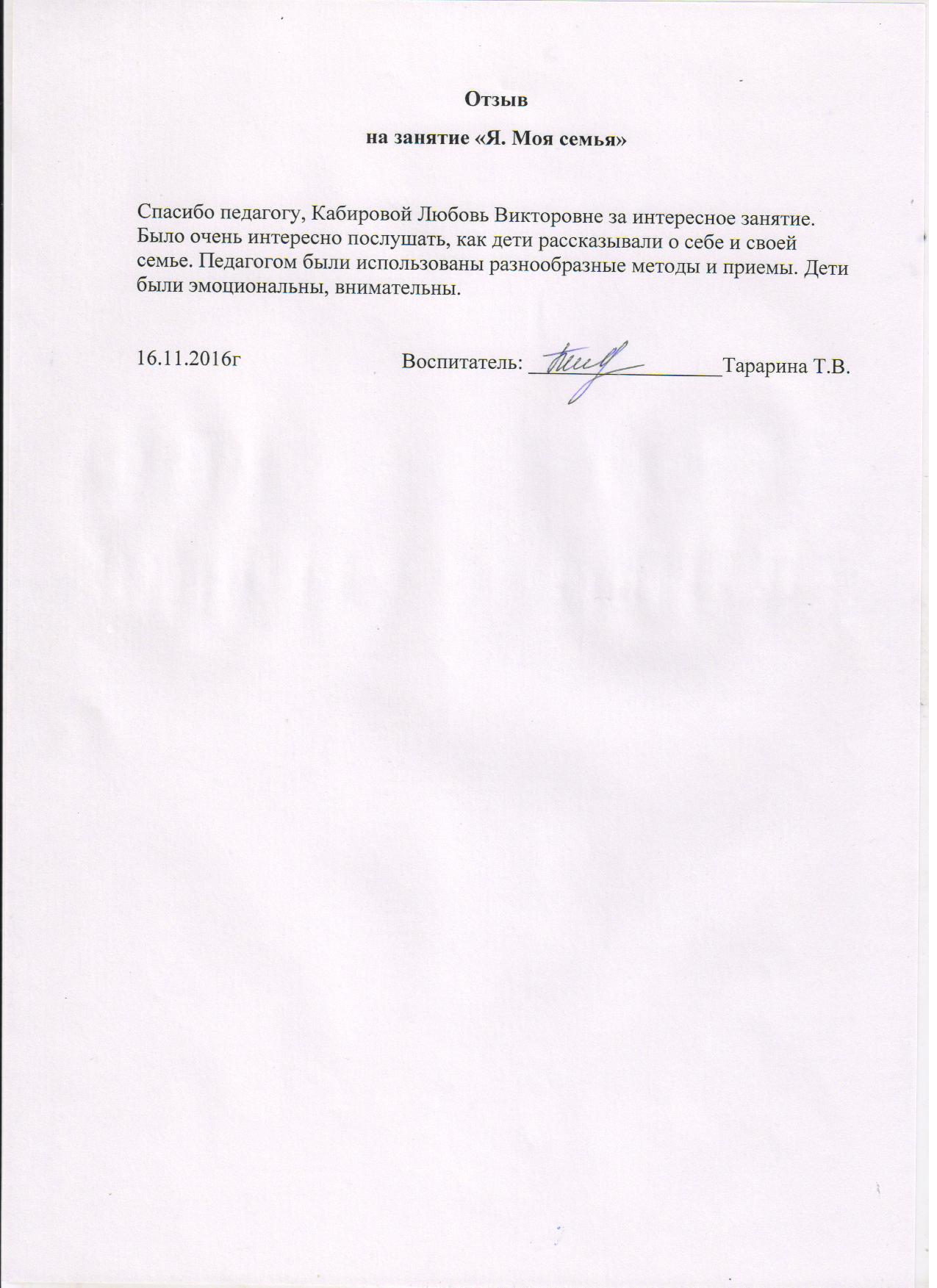 